EARTH SCIENCEQUIZ 14BEYOND THE SOLAR SYSTEMChoose the BEST answerThe 3rd planet from the sun is ________MercuryMarsEarthVenusAsteroid beltIn the photo the oblong asteroid is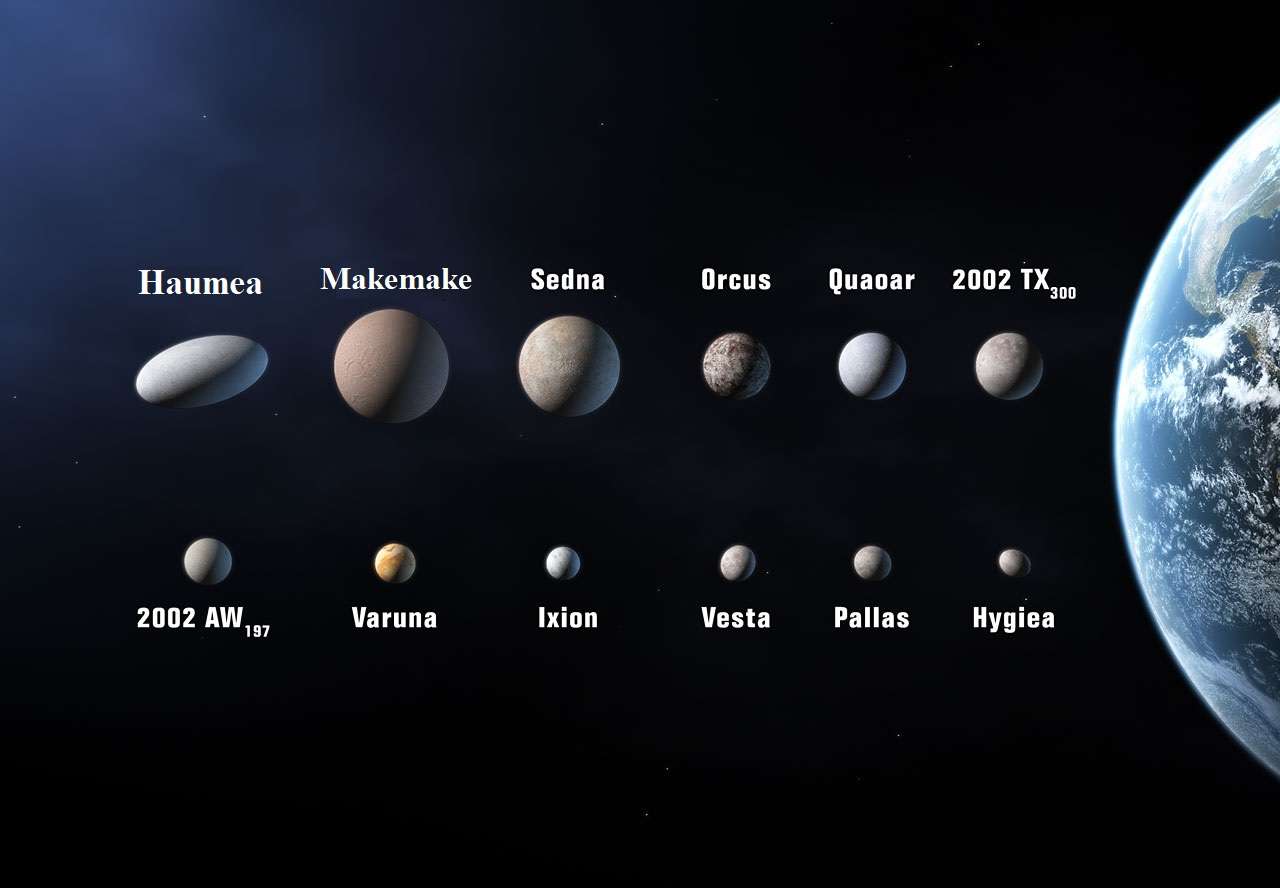 HaumeaMakemakeQuaoarPallasHygiaThe 951 Gaspara asteroid was visited by the __________ spacecraftPioneerVoyagerGalileoNew HorizonsNear ShoemakerThis Japanese probe sent a lander to sample the 25143 Itokawa asteroid: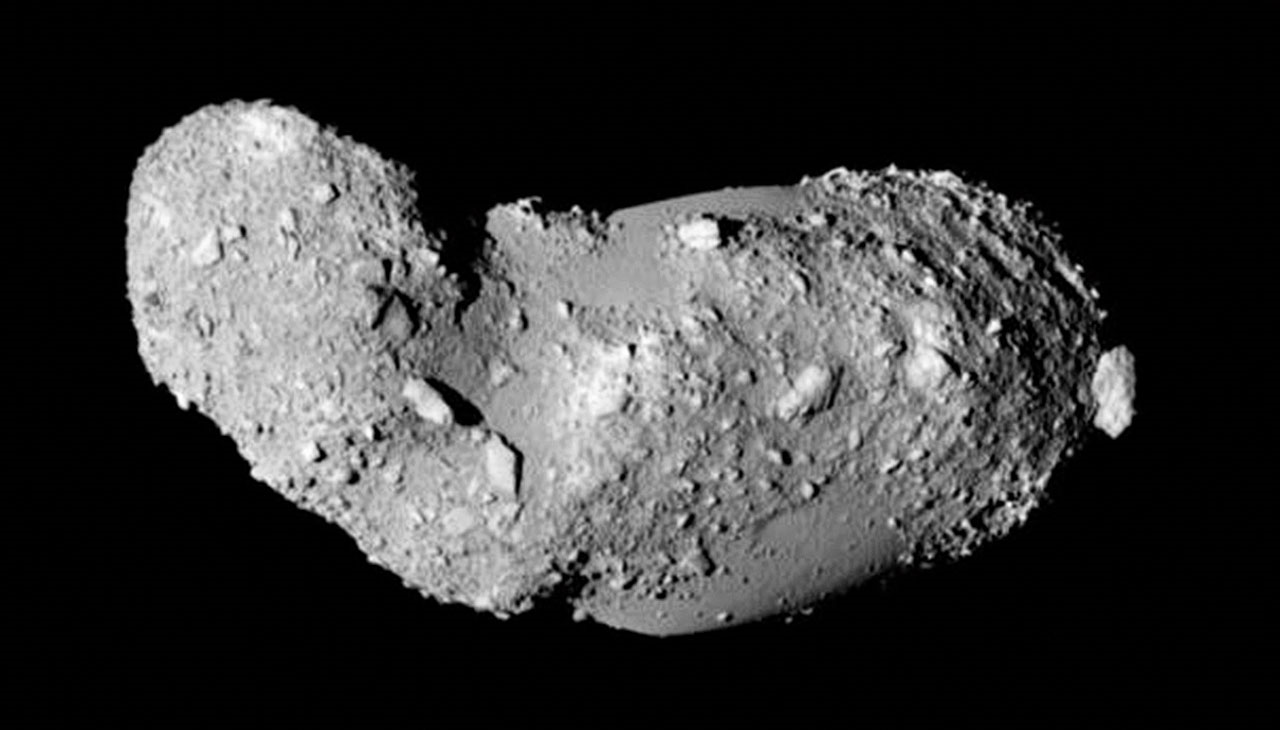 CassiniVoyagerHayabushaPioneerGalileoThe Asteroid belt is made of _______ particles and the Kuiper Belt is made of _________particlesRocky, icyIcy, RockyGas, SolidSolid, GasWater, MethaneThese probes escaped the Solar System, except forPioneerVoyagerApolloNew HorizonsHalley’s Comet was seen by the following, except forChinese, 466BCBabylonians, 164 BCWilliam the Conqueror, 1006 ADEdmond Halley; 1742The _________________ spacecraft appeared in the Star Trek: The Motion Picture (1979)CassiniPioneerVoyagerNew HorizonsDeep Space 1The Cassini spacecraft was unique because it did all the following except,Deployed the Huygens Titan LanderWas first spacecraft to orbit SaturnFlyby JupiterFlyby 2685 Masursky AsteroidFlyby  MercuryWhere do Comets come from?The Ort CloudAsteroid BeltCollisions with planetsOuter Space